Приложение № 2В данном подходе по категоризации предлагается гармонизировать требования, предъявляемые к беспилотным летательным аппаратам военного назначения и сертификационные требования, предъявляемые к беспилотным авиационным системам, используемых в отраслях народного хозяйства и в коммерческом применении.При этом для каждой категории создается свой сертификационный базис, при выполнении требований которого изделие получает сертификат типа.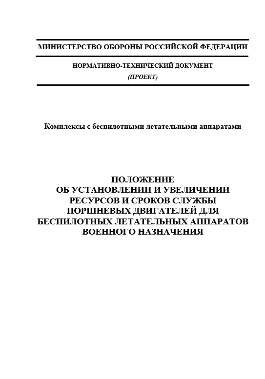 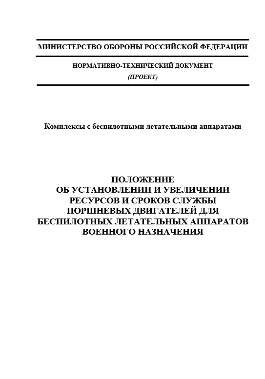 Предлагаемая категоризация КБЛА/БАС в табличном видеКатегории КБЛА ВНКатегории КБЛА ВНКатегории КБЛА ВНГлубина применения, кмМаксимальная взлетная масса, кгВысота полета, мСкорость, км/ч  Ближнего действия 1I3< 0,25150< 150  Ближнего действия 1II1000,25 - 30< 3000< 250  Тактического предназначения2III100 - 25030 - 200< 5000< 450  Тактического предназначения2IV100 - 250200 - 500< 7500< 450  Оперативно-тактического предназначения3V250 - 500> 500< 7500любая  Стратегического предназначения4VI> 500> 500> 7500любая